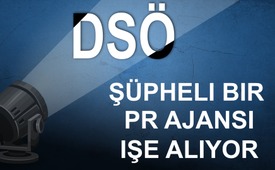 DSÖ şüpheli bir PR Ajansı işe alıyor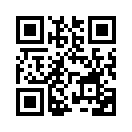 Maskeleme, Karantina, kilitlenme, sokağa çıkma yasağı, tartışmalı aşılama kampanyaları, şirket başarısızlıkları vb.bir yıldan fazla bir süredir insanların yaşamları üzerinde büyük bir etkiye sahipti. Ancak, Devlet tarafından dayatılan zorunlu önlemleri savunan insanlar nasıl olur? İnsanların düşüncelerini, duygularını ve eylemlerini yönlendiren bilgiler nereden geliyor?Maskeleme, Karantina, kilitlenme, sokağa çıkma yasağı, tartışmalı aşılama kampanyaları, şirket başarısızlıkları vb.bir yıldan fazla bir süredir insanların yaşamları üzerinde büyük bir etkiye sahipti. Ancak, Devlet tarafından dayatılan zorunlu önlemleri savunan insanlar nasıl olur? İnsanların düşüncelerini, duygularını ve eylemlerini yönlendiren bilgiler nereden geliyor?

Bu nedenle, bilginin insanlar üzerindeki muazzam etkisi göz önüne alındığında, neler olup bittiğine bir göz atmaya değer. Örneğin, 1 Mayıs 2020'de Dünya Sağlık Örgütü (DSÖ), Hill + Knowlton Strategies PR Ajansını Corona ile ilgili kamu iletişimi için bir strateji geliştirmekle görevlendirdi. Hill + Knowlton, " Dünya Sağlık Örgütü'ne (DSÖ) karşı eleştiriler ve iddialar ve DSÖ'Yİ küresel halk sağlığı sorunları hakkında güvenilir ve kritik bir bilgi kaynağı olarak baltalayabilecek medya kapsamı vardı."PR Ajansı, görevini bilime ve DSÖ'YE olan güvenini yeniden kazanmak olarak görüyor.

Ama bu PR Ajansının kendisi ne kadar güvenilir? Birkaç yıl geriye bakıyoruz: 21 Mayıs 2010'da Süddeutsche Zeitung'dan Barbara Vorsamer şu makaleyi yazıyor:" PR Ajansı Hill + Knowlton: kirli konuşma balonları": "ajans, şüpheli Krizleriyle ünlüdür-PR - yalanlarından biri ilk Irak savaşı için Argümanlarda önemli bir rol oynamıştır."Buna göre, Ajans Körfez Savaşı için "kuluçka kutusu yalanları" olarak adlandırılan büyük ölçekli bir kampanya yürüttü. İçinde, iddia edilen bir hemşire, Iraklı askerlerin Hastanesine nasıl saldırdığını, bebekleri İnkübatörlerden çıkardığını ve ölmek için yere koyduğunu gözyaşlarıyla anlattı. Batı dünyası şok oldu. Bir süre sonra, ABD'nin Irak'a karşı ilk Savaşı, Sonuç olarak yüz binlerce ölümle başladı. Daha sonra hikaye, ABD hükümetinden 14 milyon dolar aldığı iddia edilen Hill + Knowlton PR uzmanları tarafından bir yalan olarak ortaya çıktı.

Barbara Vorsamer, hükümetlerin, Lobicilerin ve güçlü örgütlerin çıkarlarına hizmet eden H+K'nin diğer PR faaliyetlerini listeler. Şöyle özetliyor: "böyle bir Skandaldan sonra, hiç kimse Hill + Knowlton'ın oyunda en ufak bir parmağı olan herhangi bir ifadeye güvenmemelidir. Ancak iletişim uzmanları göze çarpmayan bir şekilde hareket ederler ve özellikle hassas işler ve şüpheli müşteriler konusunda uzmanlaşırlar.
Şimdi Hill + Knowlton bir kez daha güçlü bir organizasyon için çalışıyor - DSÖ. Onların işi, DSÖ pandemik mesajlarını küresel olarak etkili bir şekilde pekiştirmek için stratejiler geliştirmektir. Örneğin, bu "önde gelen Etkileyiciler", yani Etkileyiciler aracılığıyla yapılabilir.
Federal Sağlık Bakanlığı tarafından yönetilen bir aşılama kampanyası "Almanya kollarını yuvarlıyor"bunun nasıl pratik olabileceğini gösteriyor. Bu, Talkmaster Günther Jauch veya aktris Uschi Glas gibi ünlüleri, aşılamadan hemen sonra kolunda bir yama ve bir yama ile gösterir. Bununla birlikte, aslında, her ikisi için de aşılama yapılmamıştır. Bu, bu kez Scholz & Friends Ajansı olan ünlülerle saf bir PR Kampanyasıydı.

Propagandanın halklar üzerindeki etkisini araştıran İsviçreli tarihçi Dr. Daniele Ganser, kelimelerin Düşüncemizi ve Eylemlerimizi ne kadar etkilediğini de vurgulamaktadır. Sonuç olarak, " bir şeyleri ne kadar çok duyarsak, doğru olsun ya da olmasın, o kadar çok hatırlarlar."Bu nedenle Dr. Ganser, kendi medya davranışlarında farkındalık çağrısında bulunuyor. Korku duygularının ve Manşetlerin sizi korkutmasına veya baştan çıkarmasına izin vermemenizi, bunun yerine çeşitli medyada kendinizi bilgilendirmenizi ve böylece kendi düşüncelerinizi ve duygularınızı gözlemlemenizi önerir.ag./rw.'danKaynaklar:Süddeutsche Zeitung: „PR-Agentur Hill+ Knowlton: Schmutzige Sprechblasen“ von Barbara Vorsamer; 21. Mai 2010 https://www.sueddeutsche.de/politik/pr-agentur-hill-knowlton-schmutzige-sprechblasen-1.179920
Süddeutsche Zeitung: „Schmutzige Sprechblasen“ von Barbara Vorsamer; 21. Mai 2010 Vorhaben der PR-Agentur https://efile.fara.gov/docs/3301-Exhibit-AB-20200714-38.pdf
https://dailycaller.com/2020/07/17/world-health-organization-coronavirus-celebrity-influencers/
Fake-Kampagne mit Günther Jauch und Uschi Glas https://reitschuster.de/post/warum-uschi-glas-in-den-rechten-arm-geimpft-und-ihr-pflaster-am-linken-arm-hatte/
https://reitschuster.de/post/pr-gau-nur-einer-der-teilnehmer-an-spahns-impf-reklame-kampagne-wirklich-geimpft/
https://reitschuster.de/post/pr-desaster-fuer-spahn-impf-reklame-mit-fake-bild/
https://reitschuster.de/post/manipulieren-mit-farben-mit-welchen-tricks-die-ard-angst-schuert/
Daniele Ganser: https://www.kla.tv/15231
„Können wir den Medien vertrauen?“ Vortrag in Basel vom 3. März 2018: „Können wir den Medien vertrauen?“ https://www.kla.tv/17890
"Propaganda - effektvolle Manipulation" Vortrag Daniele Ganser: „Propaganda – Wie unsere Gedanken und Gefühle gelenkt werden“ vom 12.4.2020 https://www.youtube.com/watch?v=ooM3rrBoiBABu da ilginizi çekebilir:---Kla.TV – Hür ve alternatif Haberer... – Bağımsız – Sansürsüz...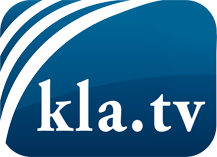 medyalaın saklamaması gerekenler ...Halktan halk için ve genelde duyulmayan şeyler...de düzenli bilgiler www.kla.tv/trBizimle kalmaya değer!E-posta bültenimize buradan ücretsiz abonelik: www.kla.tv/abo-enGüvenlik uyarısı:Olaylara karşı yankılar ne yazık ki giderek daha fazla sansürleniyor ve bastırılıyor. Kendimizi Ana medyaların çıkarlarına ve ideolojilerine göre yönlendirmediğimiz sürece, her zaman Kla.TV'yi engellemek veya bastırmak için bahanelerin bulunacağını beklemeliyiz.Bu yüzden, bugünden itibaren internetten ağa bağlanın!
Buraya Tıkla: www.kla.tv/vernetzung&lang=trLisans:    Nitelikli Creative Commons lisans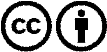 Malzememizi atıfta bulunarak dağıtmamıza ve kullanmamıza izin verilir! Bununla birlikte, materyal bağlam dışında kullanılamaz. Bununla birlikte, Radyo ve Televizyon vergileriyle finanse edilen kurumlar için buna sadece anlaşmamızla izin verilmektedir. İhlaller davaya yol açabilir.